Приложение 3к Временной Инструкции по оформлению и рассмотрению Республиканской службой лекарственных средств Министерства здравоохранения Донецкой Народной Республики материалов об административных правонарушениях (пункт 3.7)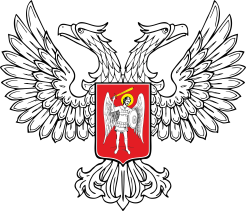 Министерство здравоохранения Донецкой Народной РеспубликиРЕСПУБЛИКАНСКАЯ СЛУЖБА ЛЕКАРСТВЕННЫХ СРЕДСТВПОСТАНОВЛЕНИЕ №________по делу об административном правонарушении _________________________						 _____________________________                    (дата составления постановления)	(место составления постановления)Я, _____________________________________________________________________________________(должность, фамилия, имя, отчество должностного лица)___________________________________________________________________________________________________________ рассмотрев материалы по делу об административном правонарушении в сфере обеспечения качества лекарственных средств _________________________________________________________________________________________________________________________________________________________________________________________________________________________________________________(перечислить предоставленные материалы дела о привлечении к ответственности)                                                               УСТАНОВИЛ:_______________________________________________________________________________________(указываются фамилия, имя, отчество лица, которое привлекается к административной ответственности)дата рождения__________________________________________________________________________;место рождения_________________________________________________________________________;место проживания_______________________________________________________________________;место работы и должность________________________________________________________________;регистрационный номер учетной карточки плательщика налогов _______________________________;или паспорт серия _______№____________, выдан____________________________________________(для физических лиц, которые из-за своих религиозных убеждений оказываются от принятия регистрационного номера учетной карточки плательщика налогов и уведомили об этом орган Республиканской налоговой инспекции и имеют отметку в паспорте)Документ, удостоверяющий личность,_______________серия__________№______________________,Выдан_____________________________________________________________________________________________________________________________________________________________________________________________________________________________________________________________________________________________________________________________________________________________________________________________________________________________________________________________________________________________________________________________________________________________________________________________________________________________________________________________________________________________________________________________________________________________________________________________________________________________________________________________________________________________________________________________________________________________________________________________________________________________________________________________________________________________________________________________________________________________________(излагаются обстоятельства дела) чем нарушил ___________________________________________________________________________(пункты, разделы, статьи нормативно-правовых актов, нормативно-технических документов) На основании поданных документов и материалов__________________________________________________________________________________________________________________________________________________________________________________________________________________________Заслушав лиц, которые участвовали в рассмотрении дела:_____________________________________________________________________________________________________________________________                                                    (должности, фамилии, имена, отчества)Руководствуясь статьями 24, 33, 244-8, 276-278, 283, пунктом 1 раздела первого статьи 284 Кодекса Украины об административных правонарушениях (далее –КУоАП) и статьей 8 Закона Донецкой Народной Республики «Об обороте лекарственных средств»                                                                      ПОСТАНОВИЛ:Признать_______________________________________________________________________________                      (фамилия, имя, отчество физического лица, которое привлекается к административной ответственности)виновным (ной) в совершении административного правонарушения, предусмотренного статьей___________________КУоАП, наложить на_________________________________________________________________________________________________________________________________________           (фамилия, имя, отчество физического лица, которое привлекается к административной ответственности)административное взыскание в виде штрафа в размере_________________________________________                                                                                                                      (цифрами и прописью)________________________________________рублей, которые перечисляются в Республиканский бюджет,согласно реквизитов________________________________________________________________________________________________________________________________________________________________________________               ____________________                ______________________   (должность)                                       (подпись должностного лица)                            (фамилия, инициалы)М.П. Согласно статьи 291 КУоАП постановление вступает в силу после окончания срока о его обжаловании.Это постановление может быть обжаловано в течении десяти дней со дня ее вынесения в вышестоящий орган (вышестоящему должностному лицу) или в суд с учетом положений статей 287-289 КУоАП.Согласно статье 303 КУоАП не подлежит выполнению постановление или наложение административного взыскания, если оно было возвращено к исполнению на протяжении трех месяцев со дня вынесения. В случае обжалования или опротестования постановления согласно статье 291 этого Кодекса течение срока давности останавливается до рассмотрения жалобы или протеста. В случае отсрочки выполнения постановления согласно статье 301 КУоАП течение срока давности останавливается до окончания срока отсрочки.Согласно части первой статьи 307 КУоАП штраф должен быть оплачен нарушителем не позднее чем через пятнадцать дней со дня вручения ему постановления о наложении штрафа. А в случае обжалования или опротестования такого постановления – не позднее чем через пятнадцать дней со дня уведомления об оставлении жалобы или протеста без удовлетворения.Копию заверенного банком платежного документа, который подтверждает факт оплаты суммы штрафа в полном объеме, прислать в_______________________________________________________________                                                              (наименование и местонахождение органа, который наложил штраф)___________________________________________________________________________________________________________В случае неоплаты штрафа в указанный срок постановление направляется в орган Государственной исполнительной службы для его исполнения в принудительном порядке.Обращаем внимание, что согласно положениям статьи 308 КУоАП в порядке принудительного исполнения постановления о взыскании штрафа за совершение административного правонарушения с правонарушителя взымается двойной размер штрафа, определенный в соответствующей статье этого Кодекса и указанный в этом постановлении, который составляет___________________________________________________________________________________________рублейКопию постановления получил:____________________________________________________________                                                                   (Фамилия, имя, отчество физического лица)                                                                                                              ___________________                    ___________________                                                                                                    (дата)                                             (подпись)Копию постановления отправлено почтой ___________________________________________________  						(оператор почтовой связи, дата и номер почтового отправления)